Syntax: větné členy IIICílem tohoto pracovního listu je procvičit si znalosti z větné skladby, tedy ze syntaxe. Větná stavba v češtině je poměrně složitá, porovnáme-li ji například se stavbou angličtiny. Tam je pořádek slov ve větě pravidelný (podmět – přísudek – předmět – ostatní větné členy), zatímco pro češtinu je typický tzv. volný slovosled, který umožňuje klást vedle sebe slova ve větším množství variant. Zkuste si sestavit následující větu několika různými způsoby, aby vždycky dávala smysl: Včera odpoledne jsme měli s kamarádkou domluvenou schůzku před jejím domem.   Znalosti větných členů a jejich vztahů ve větách a v souvětích nám pomáhají chápat smysl a logickou výstavbu vět, orientovat se v textu, ale třeba také při výuce cizích jazyků. Syntax: větné členy________________________________________________________Zadání úkolu, otázkyVÝCHOZÍ TEXTPohled na fotografie z ulic Cândido Godói vyvolá v člověku dojem, že vidí dvojitě. Zákony pravděpodobnosti totiž v tomto městečku, ležícím na jihu Brazílie poblíž Argentiny, zřejmě neplatí. Zatímco např. v České republice připadá jeden porod dvojčat na zhruba padesát jednočetných porodů, v Cândido Godói se dvojčata rodí při každém desátém porodu. Město si na své výjimečnosti zakládá. Jeho symbolem je socha ženy chovající identická dvojčata, nad městskou bránou spatříte nápis Vítejte v zemi dvojčat.Ve prospěch jeho hypotézy hovoří některé skutečnosti: Mengele se výzkumem, jehož cílem bylo zvýšit pravděpodobnost vícečetného těhotenství, zabýval na Hitlerův příkaz už během svého působení v koncentračním táboře Osvětim a po válce opravdu žil pod falešnou identitou v Jižní Americe. Početná skupina odborníků ale Camarasovu teorii odmítá jako nepodloženou. Příčinu celé záhady tedy asi nenajdeme v ničem jiném než v dědičnosti. (vtm.e15.cz; www.stoplusjednicka.cz, upraveno)max. 3 body 1 Vypište z první části výchozího textu přísudek jmenný se sponou. 2 Vypište z druhé části výchozího textu dvě podstatná jména rodu ženského, která mají funkci podmětu. Chybějící dílčí odpověď nebo zápis jakéhokoli slova, které nevyhovuje zadání úlohy, jsou považovány za chybu. Maximální dosažitelné bodové hodnocení se sníží o započítané chyby..Co jsem se touto aktivitou naučil(a):……………………………………………………………………………………………………………………………………………………………………………………………………………………………………………………………………………………………………………………………………………………………………… Autor: Miloš Mlčoch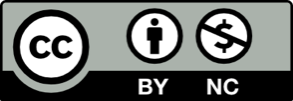 Toto dílo je licencováno pod licencí Creative Commons [CC BY-NC 4.0]. Licenční podmínky navštivte na adrese [https://creativecommons.org/choose/?lang=cs].